INDICAÇÃO Nº 01449/2013Limpeza do terreno situado na Rua País de Gales próximo a Av. Alfredo Contatto no bairro Jd. Cândido Bertini.Excelentíssimo Senhor Prefeito Municipal, Nos termos do Art. 108 do Regimento Interno desta Casa de Leis, dirijo-me a Vossa Excelência para sugerir que, por intermédio do Setor competente, sejam realizados a limpeza do terreno situado na Rua País de Gales próximo a Av. Alfredo Contatto no bairro Jd. Cândido Bertini. Justificativa:Munícipes procuraram este vereador cobrando providências referente a  limpeza do terreno citado a cima, o local esta com mato alto, sendo usado para descarte de entulhos o que causa proliferação pragas peçonhentas. Próximo a essa área tem uma praça e um society, onde munícipes usam para pratica esportiva, devido a situação do terreno, os mesmos estão expostos a riscos.Plenário “Dr. Tancredo Neves”, em 07 de fevereiro de 2.009.ALEX ‘BACKER’-Vereador-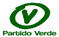 